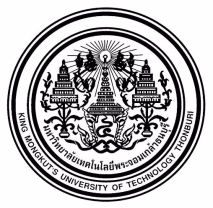 ประกาศ คณะศิลปศาสตร์มหาวิทยาลัยเทคโนโลยีพระจอมเกล้าธนบุรีเรื่อง  รับสมัครผู้ช่วยดูแลกลุ่มกิจกรรม (LA) นักศึกษาทุนผู้ช่วยสอน (TA) และทุนผู้ช่วยวิจัย (RA)ประจำภาคการศึกษาที่ 2/2564……………………………………………………………              คณะศิลปศาสตร์ เปิดรับสมัครงาน 25 ตำแหน่ง ได้แก่ ผู้ช่วยดูแลกลุ่มกิจกรรม (LA) ผู้ช่วยสอน (TA) และผู้ช่วยวิจัย (RA) ประจำภาคการศึกษาที่ 2/2564 เพื่อปฏิบัติหน้าที่ในหน่วยงานของ                      คณะศิลปศาสตร์ จำนวนผู้ช่วยดูแลกลุ่มกิจกรรม (LA) 2 อัตรา นักศึกษาทุนผู้ช่วยสอน (TA) 19 ทุน และ            ทุนผู้ช่วยวิจัย (RA) 4 ทุน โดยรับสมัครตั้งแต่วันพุธที่ 8 - 22 ธันวาคม 2564  มีรายละเอียดดังท้ายประกาศนี้1. หน่วยงานที่เปิดรับสมัคร จำนวน และระยะเวลาการทำงาน    1.1 สำนักงานวิชาศึกษาทั่วไป ระยะเวลาการทำงาน 5 เดือน		1.1.1 ตำแหน่ง ผู้ช่วยดูแลกลุ่มกิจกรรม (LA)	จำนวน	2 อัตรา		1.1.2 ตำแหน่ง ผู้ช่วยสอน (TA)		        	จำนวน	2 ทุน 		    1.2 กลุ่มวิชาภาษา ระยะเวลาการทำงาน 4 เดือน		1.2.1 ตำแหน่ง ผู้ช่วยสอน (TA)		      	จำนวน	11 ทุน		1.2.2 ตำแหน่ง ผู้ช่วยวิจัย (RA)		         	จำนวน	4 ทุน		    1.3 กลุ่มวิชาสังคมศาสตร์และมนุษยศาสตร์ ระยะเวลาการทำงาน 4 เดือน		ตำแหน่ง ผู้ช่วยสอน (TA)		         		จำนวน	3 ทุน    1.4 หลักสูตรศิลปศาสตรบัณฑิต สาขานวัตกรรมบริการดิจิทัล ระยะเวลาการทำงาน 4 เดือน		ตำแหน่ง ผู้ช่วยสอน (TA)		         		จำนวน	3 ทุน          2. คุณสมบัติและหน้าที่ของตำแหน่งงาน    2.1 ผู้ช่วยดูแลกลุ่มกิจกรรม (LA)2.1.1 คุณสมบัติ    1) จบการศึกษาระดับปริญญาตรีในสาขาใดก็ได้     2) มีความสามารถด้านการสื่อสารภาษาอังกฤษได้ระดับดี    3) มีทักษะด้านการติดต่อประสานงาน ประชาสัมพันธ์     4) มีทัศนคติและการมองโลกในแง่ดี2.1.2 หน้าที่    ต้องปฏิบัติหน้าที่ช่วยดูแลกิจกรรมกลุ่ม คอยอำนวยความสะดวกในการจัดกิจกรรมนักศึกษาในกลุ่มย่อยร่วมกับอาจารย์ประจำกลุ่มวิชาในชั่วโมงตามแผนการสอน และงานอื่น ๆ ที่ได้รับมอบหมาย และจะต้องจัดทำรายงานผลการทำงานทุกเดือน    2.2 ผู้ช่วยสอน (TA) และผู้ช่วยวิจัย (RA)2.2.1 คุณสมบัติ    1) เป็นนักศึกษาระดับบัณฑิตศึกษาของมหาวิทยาลัยเทคโนโลยีพระจอมเกล้าธนบุรี    2) มีความประพฤติดี และมีทัศนคติและการมองโลกในแง่ดี    3) มีแต้มเฉลี่ยสะสมในภาคการศึกษาที่ผ่านมาไม่น้อยกว่า 3.25 ถ้าเป็นนักศึกษาแรกเข้า         ต้องเป็นนักศึกษาสามัญของมหาวิทยาลัย    4) มีความสามารถด้านการสื่อสารภาษาอังกฤษได้ระดับดี   5) ไม่อยู่ระหว่างลาพักการศึกษา2.2.2 หน้าที่    ผู้ช่วยสอน (TA) ต้องปฏิบัติหน้าที่ผู้ช่วยสอนหรืองานอื่น ๆ ที่ได้รับมอบหมายสัปดาห์ละ 10 ชั่วโมง ผู้ช่วยวิจัย (RA) ปฏิบัติงานสัปดาห์ละ 15 ชั่วโมง และจะต้องจัดทำรายงานผลการทำงานทุกเดือน	3. ค่าตอบแทน3.1 ผู้ช่วยดูแลกลุ่มกิจกรรม (LA) จะได้รับเงินค่าตอบแทนจ้างเหมา 8,500 บาท/เดือน 3.2 ผู้ช่วยสอน (TA) จะได้รับเงินอุดหนุนทุนละ 3,000 บาท/เดือน 3.3 ผู้ช่วยวิจัย (RA) จะได้รับเงินอุดหนุนทุนละ 5,000 บาท/เดือน หมายเหตุ: สามารถรับทุนจากหน่วยงานใดหน่วยงานหนึ่งเท่านั้น 4. เกณฑ์การระงับทุน ผู้ที่ได้รับทุนจะถูกระงับทุน4.1 ขาดคุณสมบัติที่สมควรได้รับทุน หรือ4.2 ผู้รับผิดชอบทุนเห็นสมควรระงับ5. กำหนดการรับสมัครของ สำนักงานวิชาศึกษาทั่วไป/กลุ่มวิชาภาษา/กลุ่มวิชาสังคมศาสตร์และมนุษยศาสตร์ ทุกตำแหน่ง         รับสมัคร		    ตั้งแต่วันพุธที่ 8 – 22 ธันวาคม 2564 สอบสัมภาษณ์  	    วันอังคารที่ 28 ธันวาคม 2564 เวลา 9.30 น. เป็นต้นไป 		          	    ผ่าน Zoom Application โดยจะส่ง Link ให้ผู้สมัครทาง E-mailประกาศผล	    วันศุกร์ที่ 31 ธันวาคม 2564วันที่เริ่มปฏิบัติงาน  วันอังคารที่ 4 มกราคม 2565	นักศึกษาที่สนใจสมัครผู้ช่วยดูแลกลุ่มกิจกรรม (LA) ทุนผู้ช่วยสอน (TA) และทุนผู้ช่วยวิจัย (RA) สามารถกรอกแบบฟอร์มออนไลน์ที่ https://bit.ly/2SB888g และหากมีข้อสงสัยสอบถามเพิ่มเติมได้ที่ https://www.facebook.com/SoLA.KMUTT	ทั้งนี้ ผู้สมัครโปรด Upload หลักฐานการสมัครผ่านแบบฟอร์มออนไลน์ โดยมีเอกสารดังนี้   ผู้ช่วยดูแลกลุ่มกิจกรรม (LA)ประวัติย่อ (Resume) รูปถ่ายหน้าตรง ขนาด 2 นิ้ว จำนวน 1 ใบ  สำเนาบัตรประจำตัวประชาชน จำนวน 1 ชุดสำเนาวุฒิการศึกษา ได้แก่ Transcript และใบปริญญาบัตร อย่างละ 1 ชุดสำเนาใบผ่านงาน (ถ้ามี) จำนวน 1 ชุด ตำแหน่งผู้ช่วยสอน (TA) และผู้ช่วยวิจัย (RA) ทุกหน่วยงานของคณะ                                                   สำเนาบัตรนักศึกษา 1 ชุดสำเนาใบรายงานผลการศึกษาระดับบัณฑิตศึกษา 1 ชุด หรือสำเนาใบรายงานผลการศึกษาระดับปริญญาตรี 1 ชุด (กรณีเป็นนักศึกษาใหม่)            ประกาศ  ณ  วันที่ 7 ธันวาคม พ.ศ. 2564						(ผู้ช่วยศาสตราจารย์ ดร.ศศิธร สุวรรณเทพ)						           คณบดีคณะศิลปศาสตร์ 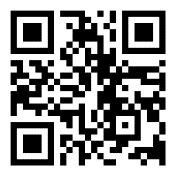  แบบฟอร์มรับสมัคร